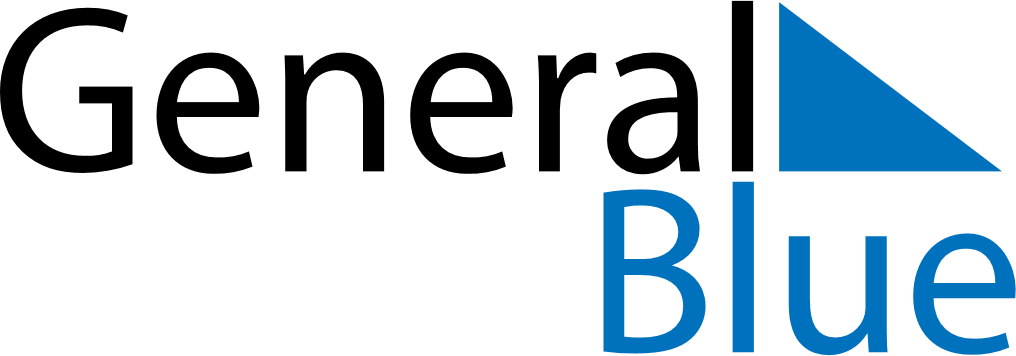 October 2025October 2025October 2025LesothoLesothoMondayTuesdayWednesdayThursdayFridaySaturdaySunday12345Independence Day678910111213141516171819202122232425262728293031